南台科技大學校園「青春劇場」第七場次歡樂登場南台科技大學於4月25日在E棟圖書館玄關，舉辦校園社團巡迴演出「青春劇場」第七場次。南台科技大學近年來，積極推行校園教學卓越計畫，推動學生社團活動與人文素養的發展，在該計畫的推行之下，規劃出學生社團表演的舞台「青春劇場」。本場次的表演團隊，特地邀請到南台社團中能使人回憶起過往鄉村生活的「南星民謠吉他社」與結合話語及肢體語言來進行演出的「話劇社」，為大家帶來精采的演出。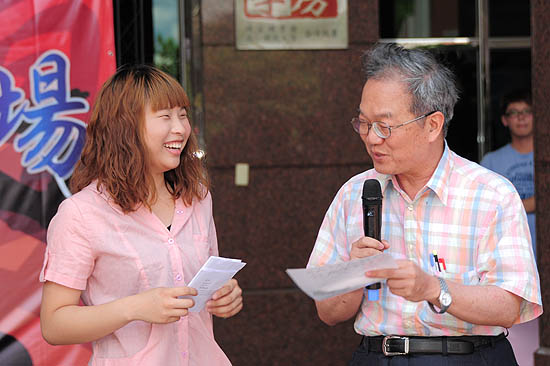 南星民謠吉他社自成立以來始終帶給南台校園一股歡樂的風氣，當你悠閒散步在校園時，你會發現有一群年輕學子聚在一起以吉他自彈方式來進行歌唱，為校園裡帶來了一絲情調與歡笑。此外，南星民謠吉他社也曾榮獲2011年南台校內民歌季團體組第一、二名的獎項殊榮，顯示出南星民謠吉他社的實力，本次的青春劇場表演，南星民謠吉他社以吉他彈奏結合歌唱的方式，帶領現場的師生一同漫遊民謠的國度。 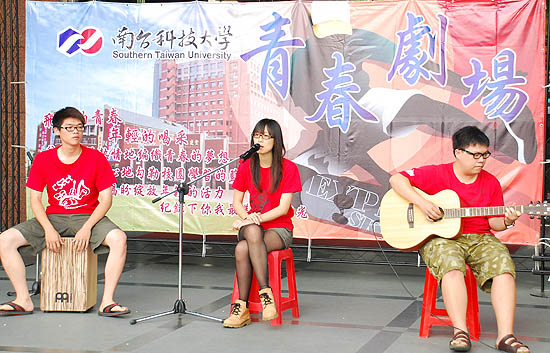 話劇是一種結合話語、道具與肢體動作來呈現劇本世界的表演，透過在舞台上的演出，不僅能呈現出劇本中的世界，更是一個展現自我的舞台。話劇社也曾榮獲2007年第三屆百世盃大專院校孝道創意表演競賽預賽優選與全國總決賽優選，其實力不可小覷。 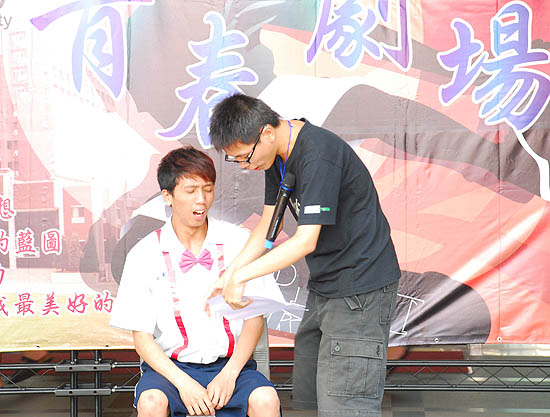 本次的青春劇場表演，話劇社為各位師生所帶來的話劇「百世孝為先」，以話劇的方式來呈現孝道，而使全校師生更珍惜親情。